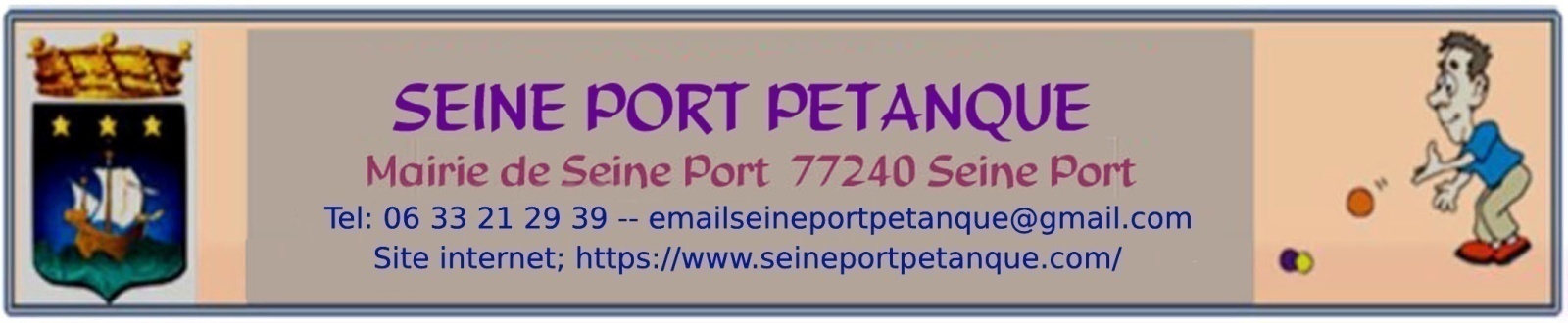 Procuration à l’assemblée Générale extraordinaire du 17/04/2024  à La BARONNIE Mairie de  Seine Port à 18h  M/Mme :…………………………………. Prénom :……………………………….. Licence N° …………………………..Donne pouvoir pour me représenter et prendre part                                                         aux délibérations et au vote des résolutions à l’ordre du jour                                    à  M. ou Mme NOM : …………………………………PRENOM :…………………………….Adresse : …………………………………. N° de licence :……………………………..Fait à SEINE PORT le : ….  /…. / 2024Signature Mandataire (celui qui donne son mandat)PS : procurations à remettre au plus tard le 17/04/2024 en début de séanceAfin de les comptabiliser pour le quorum, toute procuration mal remplie ne pourra être prise en compte  Signature Mandant (celui qui reçoit le mandat)